Your recent request for information is replicated below, together with our response.I would like to request the following information:In relation to each year - April 2018-March 2019April 2019-March 2020April 2020- March 2021April 2021-March 2022April 2022-March 2023I require the following information:The number of sexual offences recorded by the Scotland Police Service involving all victims of a sexual offence where the suspect/accused is i) the son, step-son or grandson of the victim, and where the suspect/accused is ii) the daughter, step-daughter or granddaughter of the victim.A breakdown of the sex of the victims (ie male/female) identified above.A breakdown of the sub-categories of sexual offence (e.g. rape, sexual assault, indecent assault, exposure and voyeurism etc).A breakdown of the age of the suspect/accused (e.g. 10-17 years, 18-24 years, 25-29 years, 30-39 years, 40-49 years, 50-59 years etc).Unfortunately, I estimate that it would cost well in excess of the current FOI cost threshold of £600 to process your request.  I am therefore refusing to provide the information sought in terms of section 12(1) of the Act - Excessive Cost of ComplianceTo explain, we would have to review all sexual crime reports for relevance - there are no markers etc which would indicate a familial relationship between the victim and accused.If you require any further assistance, please contact us quoting the reference above.You can request a review of this response within the next 40 working days by email or by letter (Information Management - FOI, Police Scotland, Clyde Gateway, 2 French Street, Dalmarnock, G40 4EH).  Requests must include the reason for your dissatisfaction.If you remain dissatisfied following our review response, you can appeal to the Office of the Scottish Information Commissioner (OSIC) within 6 months - online, by email or by letter (OSIC, Kinburn Castle, Doubledykes Road, St Andrews, KY16 9DS).Following an OSIC appeal, you can appeal to the Court of Session on a point of law only. This response will be added to our Disclosure Log in seven days' time.Every effort has been taken to ensure our response is as accessible as possible. If you require this response to be provided in an alternative format, please let us know.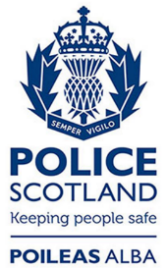 Freedom of Information ResponseOur reference:  FOI 24-0397Responded to:  09 February 2024